        Forduljon az          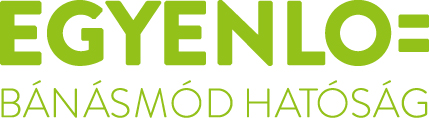 Fejér megyei ügyfélszolgálatához, haneme,életkora,bőrszíne vagy nemzetisége,vagyoni helyzete, 	    egészségi állapota,   szexuális irányultsága, nemi identitása,faji hovatartozásavallási, vagy világnézeti meggyőződése,politikai vagy más véleménye,anyanyelve, fogyatékossága,családi állapota, anyasága vagy apasága,vagy egyéb tulajdonsága miatt hátrányos megkülönböztetés éri!Az Egyenlő Bánásmód Hatóság feladata a diszkriminációval okozott jogsértések kivizsgálása és megszüntetése.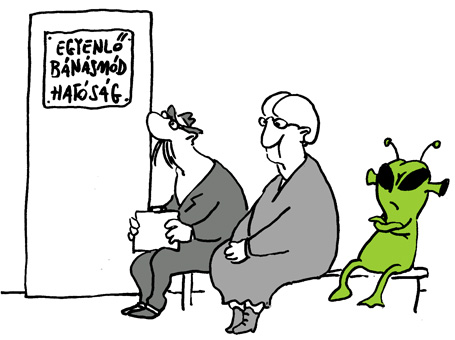 Keresse fel Dr. Szatmári ÉvaFejér megyei egyenlőbánásmód-referens ügyfélfogadását:06 30/960-2657 eva.drszatmari@gmail.comSzékesfehérvári Regionális Álláskeresők Egyesülete
8000 Székesfehérvár, Tolnai u. 10. (tel: +36 20/562-9619)
2017.11.02. csütörtök 11:30-15:30 2017.11.15. szerda 11:30-15:302017.11.22. szerda 11:30-15:302017.11.29. szerda 11:30-15:30(bejárat az iskolaudvar felöli oldalon)Fejér Megyei Család, Esélyteremtési és Önkéntes Ház
8000 Székesfehérvár, Rákóczi út 25. tel: +36 30/380-7943
2017.11.08. szerda 11:30-15:30Bicske Város Önkormányzat Polgármesteri Hivatal 2060 Bicske, Hősök tere 4. (tel: +36 22/565-464)2017.11.28. kedd 11:30-15:30 Egyenlő bánásmód – mindenkit megillet!